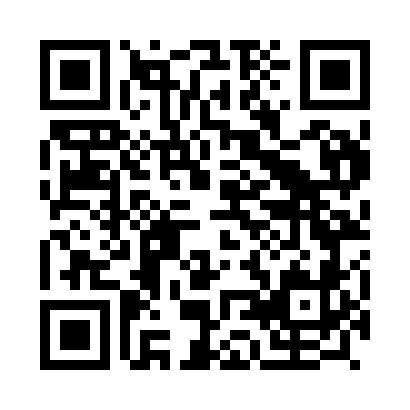 Prayer times for Valeja, PortugalMon 1 Apr 2024 - Tue 30 Apr 2024High Latitude Method: Angle Based RulePrayer Calculation Method: Muslim World LeagueAsar Calculation Method: HanafiPrayer times provided by https://www.salahtimes.comDateDayFajrSunriseDhuhrAsrMaghribIsha1Mon5:437:141:346:047:549:202Tue5:417:131:336:047:559:213Wed5:397:111:336:057:569:224Thu5:387:091:336:067:579:235Fri5:367:081:336:067:589:256Sat5:347:061:326:077:599:267Sun5:327:051:326:078:009:278Mon5:307:031:326:088:019:289Tue5:297:021:326:098:029:2910Wed5:277:001:316:098:039:3111Thu5:256:591:316:108:049:3212Fri5:236:571:316:108:059:3313Sat5:226:561:306:118:069:3414Sun5:206:541:306:128:079:3615Mon5:186:531:306:128:089:3716Tue5:166:521:306:138:099:3817Wed5:146:501:306:138:099:4018Thu5:136:491:296:148:109:4119Fri5:116:471:296:148:119:4220Sat5:096:461:296:158:129:4321Sun5:076:451:296:168:139:4522Mon5:066:431:286:168:149:4623Tue5:046:421:286:178:159:4724Wed5:026:411:286:178:169:4925Thu5:006:391:286:188:179:5026Fri4:596:381:286:188:189:5127Sat4:576:371:286:198:199:5328Sun4:556:351:276:198:209:5429Mon4:546:341:276:208:219:5530Tue4:526:331:276:208:229:57